		Elk River City Council Workshop Agenda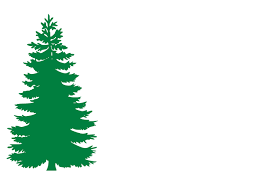 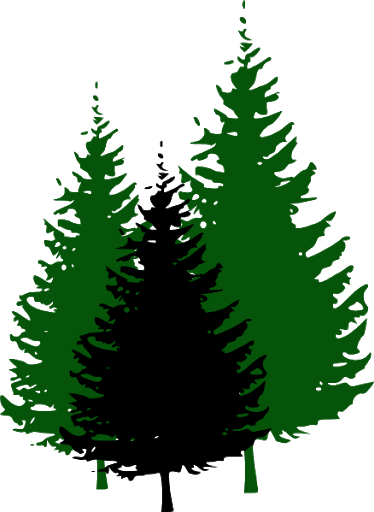 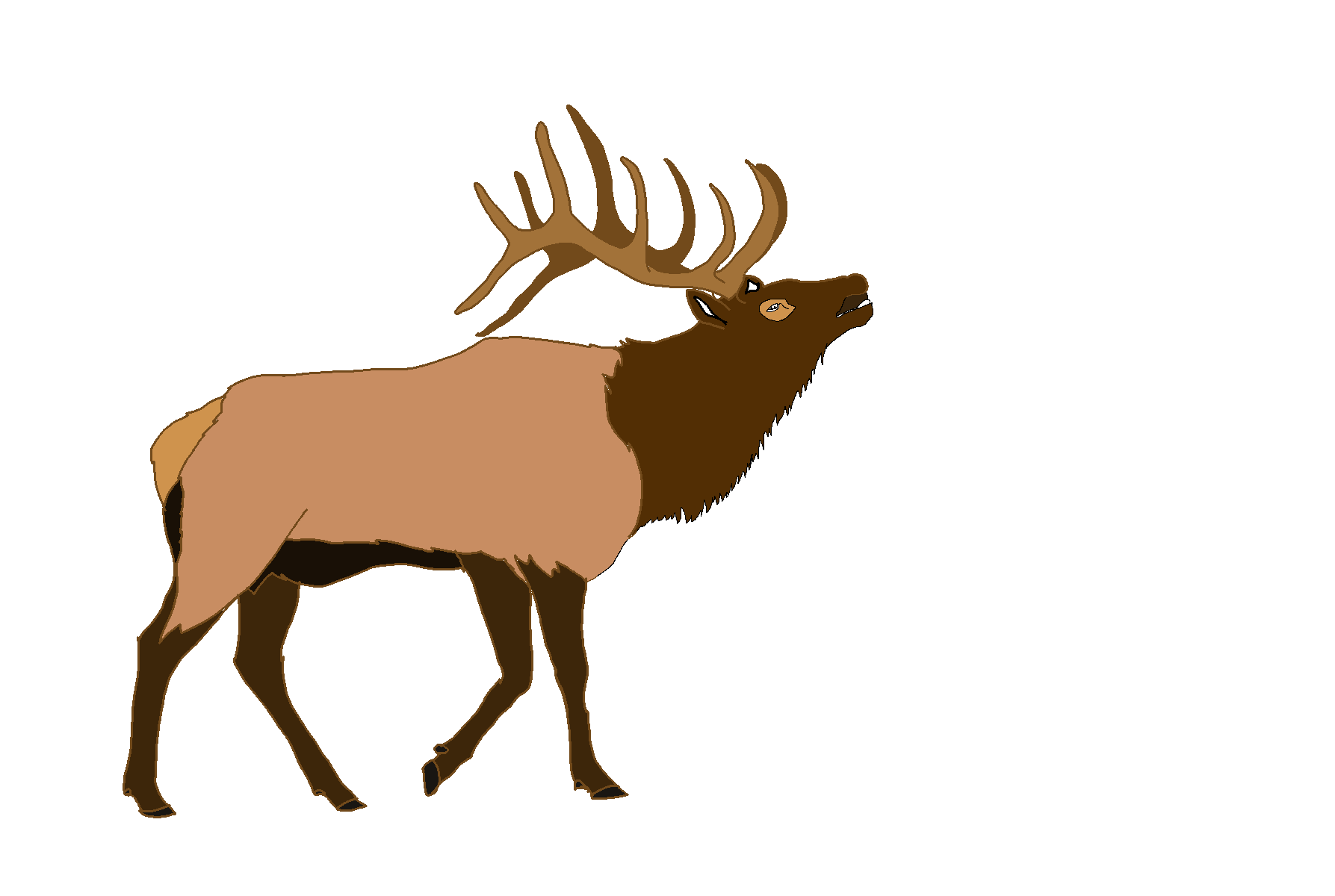 		Thursday, January 4, 2024 – 11:00 a.m.		Andrew Bloom Community Center, 112 South Second Street, Elk River, IdahoAgendaCall to order  Proposed Elk River Camper Ordinance discussionAdjourn